Уважаемые жители Волгограда!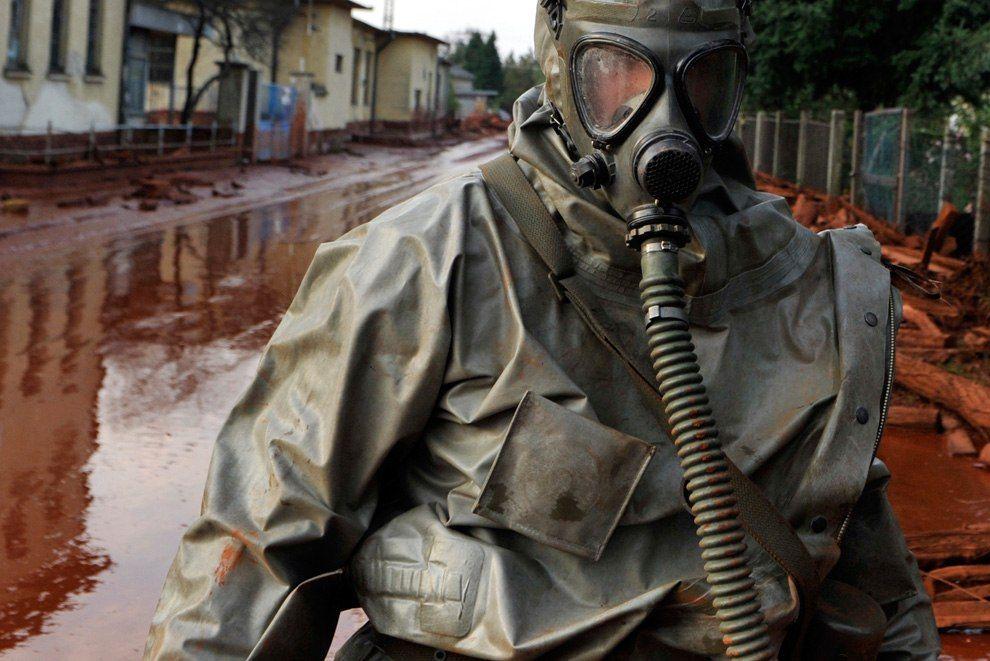 Для оповещения населения, проживающего в зоне возможного  химического заражения, связанной с выбросом  аварийно химических опасных веществ (АХОВ), используется единый сигнал — «Внимание всем!», подаваемый   на объекте, где произошел выброс, путём коротких звонков, сирен, других характерных звуков тревоги, через громкоговорители.   Услышав звук сирен или других характерных звуков тревоги с объекта - включить радиоточки, телевизоры и радиоприемники, или получив информацию об аварии от соседей, или же почувствовав запах ХЛОРА, АММИАКА: Действовать согласно инструкции передаваемого речевого сообщения!Находящимся на улице и в транспорте Принять меры по элементарной защите органов дыхания – закрыть нос и рот ватными или меховыми частями одежды, смоченными водой (при отсутствии воды – мочой) и кожи – застегнуться на все пуговицы, молнии, обвязать шею шарфом, надеть перчатки или спрятать руки в рукава!Двигаться перпендикулярно направлению ветра – облако ядовитых газов всегда вытянуто, и вы пройдете его поперёк, к его ближайшему краю.При перемещении по улицам избегать закрытых дворов, тупиков, узких улиц – двигаться по наиболее открытой местности.При невозможности покинуть зараженную местность укрыться в жилых и производственных зданиях, учитывая распределение АХОВ по этажам зданий!Находящимся в помещенииВ многоэтажных зданиях – занять помещения, в соответствии с распределением АХОВ по этажам (при заражении хлором – подниматься как можно выше, при аварии с аммиаком – спускаться ниже). Отключить принудительную вентиляцию.Не пользоваться открытым огнем – пары АХОВ могут образовывать взрывоопасные смеси.Провести герметизацию внутренних помещений:закрыть входные двери, окна (в первую очередь – с наветренной стороны);заклеить (закрыть задвижки) вентиляционные отверстия плотным материалом или бумагой;двери уплотнить влажными материалами (мокрой простыней, одеялом и т.п.);неплотности оконных проемов заклеить изнутри липкой лентой (пластырем, бумагой) или уплотнить подручными материалами (поролоном, мягким шнуром и т.п.).Принять меры по защите органов дыхания и глаз: закрыть нос и рот ватно-марлевой повязкой (свернутой в несколько слоев тканью), смоченной слабым кислым (если АХОВ - аммиак) или щелочным (если АХОВ - хлор) раствором;одеть противопыльные (защитные, или для бассейна) очки различного устройства.Следить за информацией, которую будут периодически передавать по ходу ликвидации последствий аварии по средствам массовой информации!Признаки утечки хлора или аммиака:Характерный запах (в том числе и в квартире) – хлорки, хлорных бытовых отбеливателей при выбросе хлора и нашатырного спирта – при выбросе аммиака;Затуманенный воздух.  3. Раздражение глаз и верхних дыхательных путей.Рецепты приготовления растворов для смачивания простейших средств защиты органов дыханияПорядок изготовления ватно-марлевой (марлевой) повязки (Рис.)На среднюю часть куска марли длиной  и шириной  на участок размером 30X20 см кладут ровный слой ваты толщиной примерно  или 5-6 слоев марли размером 30X20 см; Свободные от ваты концы марли по всей длине куска с обеих сторон заворачивают, закрывая вату; концы марли (около 30-) с обеих сторон посередине разрезают ножницами, образуя две пары завязок. Ватно-марлевую (марлевую) повязку при использовании накладывают на лицо так, чтобы нижний край ее закрывал низ подбородка, а верхний доходил до глазных впадин, при этом хорошо должны закрываться рот и нос. Разрезанные концы повязки завязываются: нижние – на темени, верхние – на затылке. Неплотности, образовавшиеся между повязкой и лицом, можно закладывать ватными тампонами.              30-                                         30-	Будьте внимательны и осторожны. Но если все же беда произошла, помните: рядом с Вами находятся профессионалы. Не медлите с вызовом помощи по телефонам:-  единый телефон вызова экстренных оперативных служб «112»,-  службы спасения Волгограда – «089»  ЕДИНЫЙ ТЕЛЕФОН ВЫЗОВА ЭКСТРЕННЫХ ОПЕРАТИВНЫХ СЛУЖБ 112 Комитет гражданской защиты населенияадминистрации Волгограда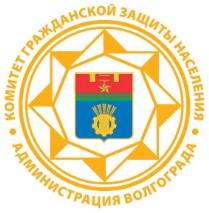 ПАМЯТКАО действиях населения при авариях на объектах с выбросом аварийно химических опасных веществ При зараженииПри зараженииаммиаком хлором, сернистым ангидридом, фосгеном, сероводородом, формальдегидом, метилом кислыещелочные1. 5% раствор уксусной кислоты:1 часть уксусной эссенции (70%) и 13 частей воды; 1 стакан столового уксуса (6%) + 2 столовые ложки воды.1. 2% раствор пищевой соды:1 столовую ложку порошка пищевой соды на  воды.2. 5% раствор лимонной (щавелевой) кислоты: 1 чайная ложка порошка на стакан воды.2. Мыльный раствор: хозяйственное мыло растворить в тёплой или холодной воде